Julian BergerDE01XXXMusterÜfa GmbHMusterstr. 170000 Musterstadt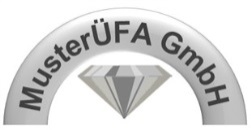  0123 4567-0 info@musteruefa.de